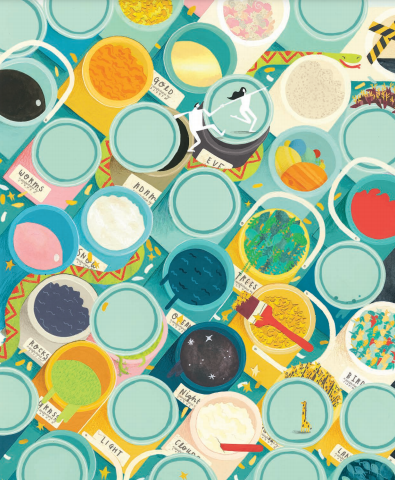 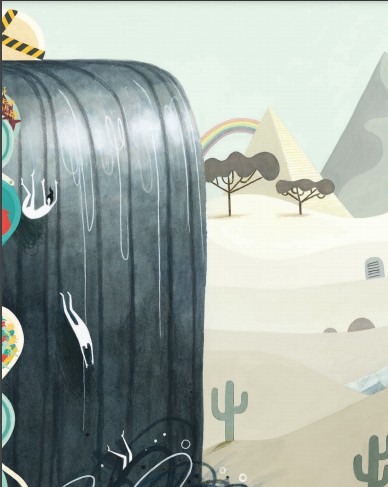 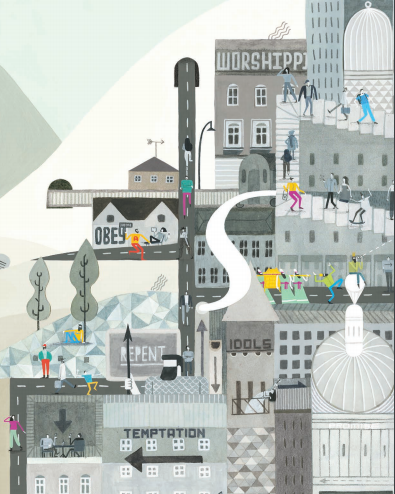 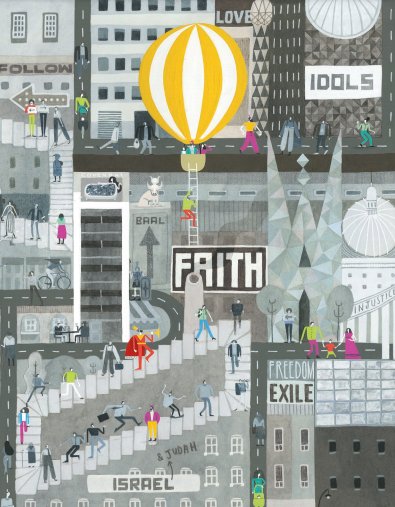 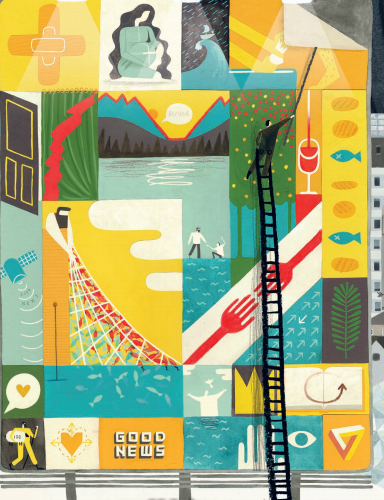 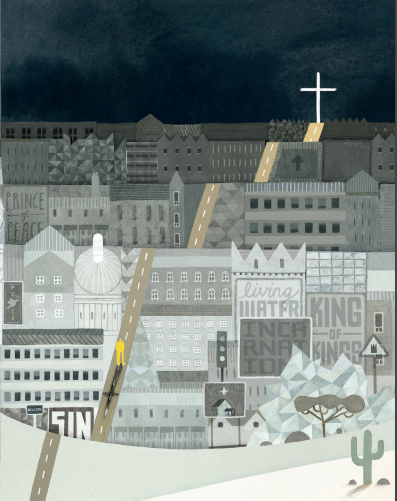 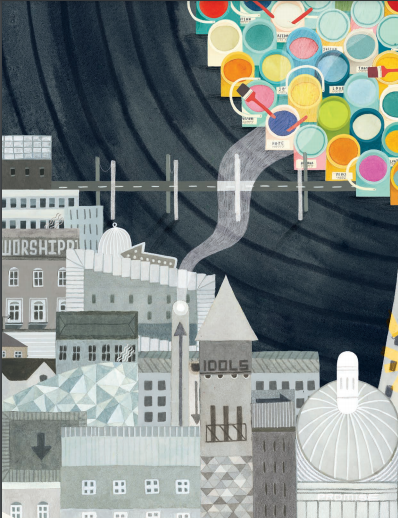 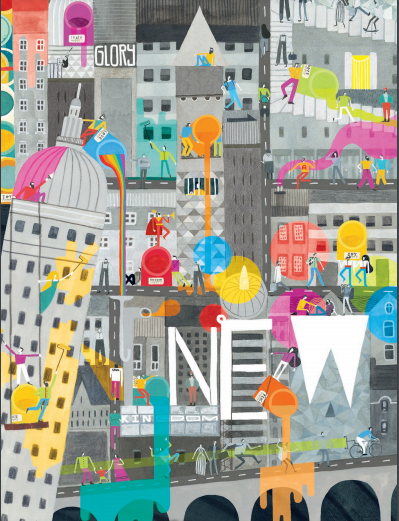 IncarnationKingdom of GodGospelPeople of GodFallCreationSalvationPeople of God